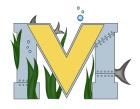 			PROJECT #1 PROPOSALName(s):  Jordan Power	Liam RichardsonTeam Name: Bungle BrigadePart A:  Project Ideas & ObjectivesTo code, program, and print a raspberry pi google “Home” voice assistant. Using the 3d printer to craft the shell of the device, and coding the raspberry pi 3 to use the google assistant sdk.To get to this point, we’ll have to learn the ins and outs of the raspberry pi, some simple coding with python, etc; how to use the 3d printer software, and how to set up the microphone for the raspberry pi as well.Part B:  Electronic Resources (Make sure hyperlinks are active!)https://becominghuman.ai/turn-your-raspberry-pi-into-homemade-google-home-9e29ad220075https://developers.google.com/assistant/sdk/develop/python/https://www.amazon.ca/Kinobo-Microphone-Desktop-Recognition-Software/dp/B00IR8R7WQ/ref=sr_1_16?ie=UTF8&qid=1505319421&sr=8-16&keywords=usb+michttps://www.raspberrypi.org/Part C:  Materials & DesignsRaspberry Pi model 2 or 3.MicroSD card Power supply to feed your raspberry pi.USB mic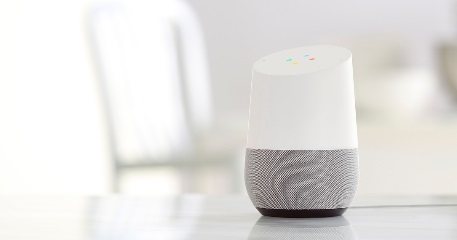 A speaker.An LED.A couple of wires to connect the LED.As I have an actual google home at my house, we can bring it in and 3d scan it to make our prototype as accurate to the real deal as possible. We’ll use tinkercad software to splice it in half so we can place our electronics inside, maybe using some sort of hinge system so we can access it later on in the future.  